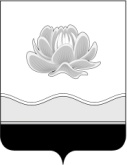 Российская ФедерацияКемеровская областьМысковский городской округСовет народных депутатов Мысковского городского округа (шестой созыв)Р Е Ш Е Н И Еот 19 декабря 2018г. № 28-нО внесении изменений в решение Мысковского городского Совета народных депутатов от 23.06.2011 № 29-н «Об утверждении Примерного положения об оплате труда работников муниципальных учреждений, подведомственных администрации Мысковского городского округа»ПринятоСоветом народных депутатовМысковского городского округа18 декабря 2018 годаВ соответствии с пунктом 4 статьи 86 Бюджетного кодекса Российской Федерации, руководствуясь пунктом 44 части 2 статьи 32 Устава Мысковского городского округа, Совет народных депутатов Мысковского городского округар е ш и л:Внести в Приложение № 1 к Примерному положению об оплате труда работников муниципальных учреждений, подведомственных администрации Мысковского городского округа, утвержденному решением Мысковского городского Совета народных депутатов от 23.06.2011 № 29-н (в редакции решений от23.05.2013 № 28-н, от 21.11.2013 № 26-н, от 25.12.2017 № 76-н, от 21.03.2018 № 19-н) изменения, изложив его в новой редакции, согласно приложению к настоящему решению.2. Настоящее решение направить главе Мысковского городского округа для подписания и опубликования (обнародования) в установленном порядке.3. Настоящее решение вступает в силу со дня, следующего за днем его официального опубликования, и распространяет свое действие на правоотношения с 01.01.2019 года.4. Контроль за исполнением настоящего решения возложить на комитет Совета народных депутатов Мысковского городского округа по развитию экономики, бюджету, налогам и финансам (А.М. Кульчицкий).Председатель Совета народных депутатовМысковского городского округа                                                                      Е.В.ТимофеевГлава Мысковского городского округа                                                             Д.Л. ИвановПриложение к решению Совета народных депутатов Мысковского городского округаот 19.12.2018г. № 28-н«Приложение № 1к Положению об оплате труда работниковмуниципальных учреждений, подведомственныхадминистрации Мысковского городского округаРазмеры окладов (должностных окладов), ставок заработной платыОбщеотраслевых должностей руководителей, специалистов и служащих ».Размеры окладов (должностных окладов), ставок заработной платыПрофессиональные квалификационные группы профессий рабочих Наименование профессийОклад по профессии социальной квалификационной группе, рублейПовышающий коэффициентОклад(должностной оклад), ставка, рублейПрофессиональная квалификационная группа первого уровняПрофессиональная квалификационная группа первого уровняПрофессиональная квалификационная группа первого уровняПрофессиональная квалификационная группа первого уровня21301 - й квалификационный уровень:- комендант1,89107940282 - й квалификационный уровень:- старшая машинистка2,2929574884